Department Name:Degree Program: NOTE: Honorarium rates for external consultants should be similar to the faculty stipend rate with consideration given for the additional costs of using external reviewers and the external reviewer’s qualifications. Funding may not be used for general external program reviews. Per diem is not an allowable expense for assessment funds. 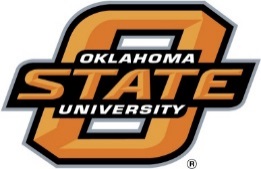 University Assessment and TestingConsultants/External Reviewers Request Form(this form should be uploaded with your budget request form)Name and Title of Consultant/External Reviewer 
(one name per row)Consultant/Reviewer QualificationsAssessment Task(s) Consultant External Reviewers Will Perform Number and Length of Samples ReviewedTotal Amount Requested Per Consultant/External ReviewerProvide a detailed description of what the requested amount will cover, including an itemized breakdown of costs. 